Publicado en Madrid el 26/12/2017 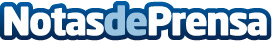 El fan art de Stranger Things entre los productos de decoración más vendidos estas navidadesLa popular serie se ha convertido en una referencia para artistas de todos los estilos que han querido inspirarse en el fenómeno televisivo. Un póster del artista español Fernando Ojeda, entre las obras más demandadas por los aficionados a la serie en España.
Datos de contacto:Enrique Martinez910839905Nota de prensa publicada en: https://www.notasdeprensa.es/el-fan-art-de-stranger-things-entre-los-productos-de-decoracion-mas-vendidos-estas-navidades Categorias: Interiorismo Televisión y Radio http://www.notasdeprensa.es